LOCAL CONVEYANCE RECEIPT	Received Rs. ___________ (in words _______________________________________ for ________days from the Principal, Government College of Engineering, Karad towards the payment of Local Conveyance charges for attending the meeting of Practical / Project / Dissertation / Seminar for Winter / Summer / Makeup 20 ___ Examination on date      /     /20__  at  ______ AM/PM to date       /       / 20       at  ______ AM/PM.	Certified that, I have not claimed conveyance charges for attending any other meetings of this institute on the above-mentioned date.Place: Karad							Signature of ClaimantDate:      /      / 20___					Name: ___________________________							College:__________________________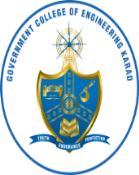 GOVERNMENT COLLEGE OF ENGINEERING KARAD(An Autonomous Institute of Government of Maharashtra)Vidyanagar, Karad Dist. Satara MH PIN-415124http://gcekarad.ac.in   Phone: 02164 272414, 9545272414   principal@gcekarad.ac.in                                         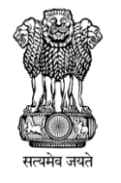 Name of ExaminerBank NameBranch & City Name Account No.IFSC CodeDate:         Clerk SignatureHead of DepartmentName:Name:Date: Exam Cell ClerkController of Examination